Детский экологический проект: «Почему белые медведи не живут в тайге»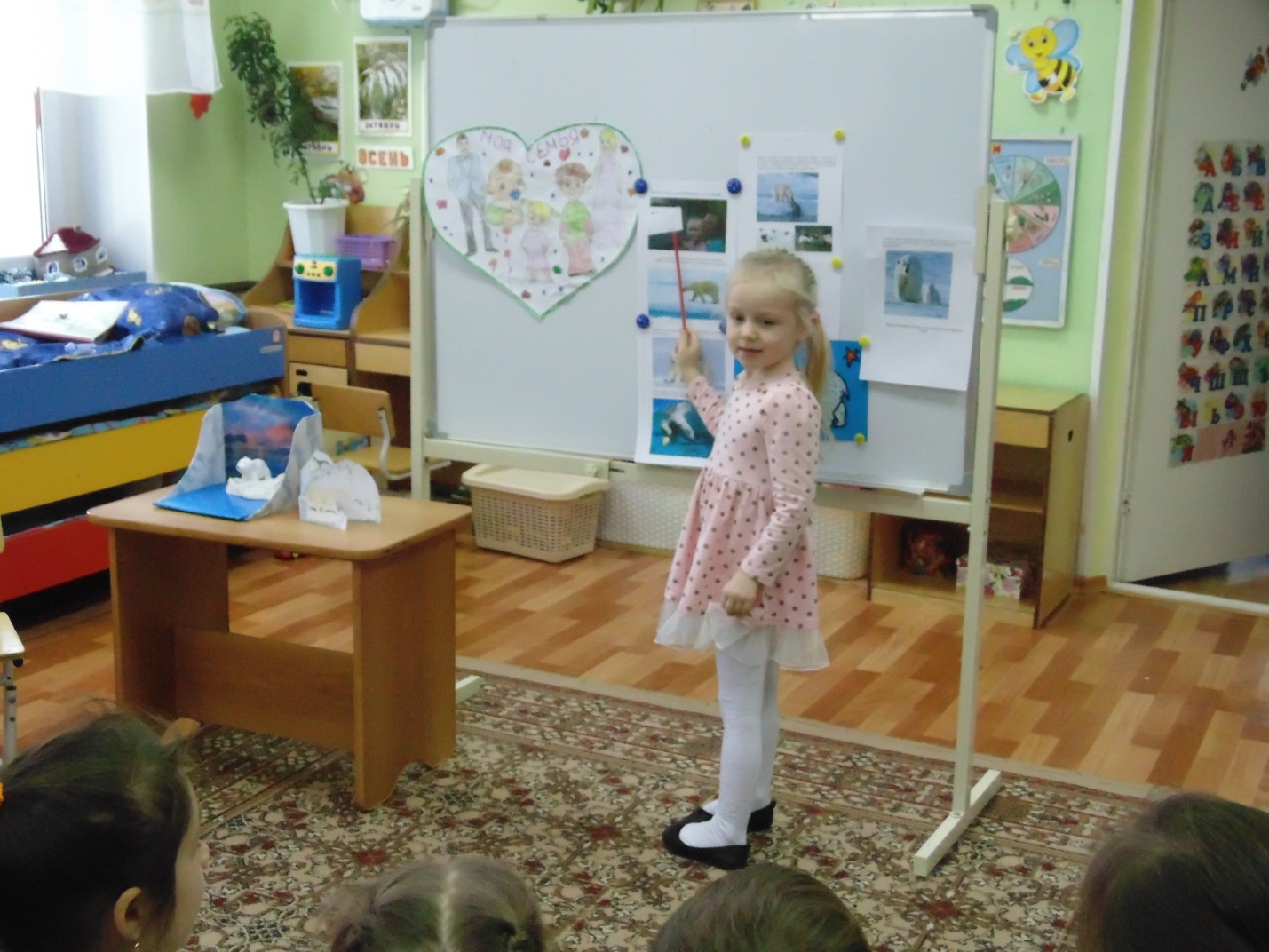                                                                          воспитатель: Асаёнок В.В.Экологический проект «Почему белые медведи не живут в тайге»АннотацияИспользование метода проектов в дошкольном образовании как одного из методов интегрированного обучения дошкольников, позволяет значительно повысить самостоятельную активность детей, развить творческое мышление, умение детей самостоятельно, разными способами находить информацию об интересующем предмете или явлении и использовать эти знания для создания новых объектов действительности. А также делает образовательную систему ДОУ открытой для активного участия родителей, поэтому метод проектирования актуален в нашем детском саду, дети с интересом приняли форму поисковой деятельности через различные информационные источники. Участие родителей для ребенка является сильной мотивацией для достижения положительных результатов в детской деятельности.Цель работы: Узнать, почему Белые медведи не живут в тайге? Развитие исследовательских способностей, навыков и умений проведения проектной деятельности детьми дошкольного возраста.Задачи работы: 1. Развивать познавательные способности у ребёнка, описывать, сравнивать, строить предположения и предлагать способы их проверки.2. Учить систематизировать знания о белых медведях.3. Формировать элементарные представления, взаимосвязи и взаимозависимости белых медведей в природе.4. Вызвать интерес к проектной деятельности, желание поделиться полученными знаниями с другими.Методы работы: наглядные, словесные, практические.Результат: Презентация проекта Миланы «Почему белые медведи не живут в тайге» детям группы «Пчёлка», показала, что у ребёнка  повысился познавательный интерес, сформировались элементарные представления о жизни, месте и условиях обитания белых медведей, взаимосвязи и взаимозависимости белых медведей в природе. Ребенок научился делать выводы о причинах проживания белых медведей на северном полюсе, через сравнение белых и бурых медведей.Проектная деятельность способствовала повышению педагогической культуры родителей, установила с ними доверительные и партнёрские отношения. Предложения по практическому использованию результатов: активизировать детей группы на новые проекты о животных Арктики.Описание работы.С целью закрепления представлений у детей о диких и домашних животных, мы с детьми выполняли коллаж. В процессе работы Милана сказала, что бурый медведь дикое животное он живёт в лесу, а есть ещё белый медведь, только он не живёт в нашем лесу. Я спросила у неё, а почему он не живёт в нашем лесу? Вопрос у девочки вызвал затруднение. Тогда мы спросили у детей, почем белые медведи не живут в нашем лесу и как можно узнать об этом? Мы договорились, что Милана узнает, почему белые медведи не живут в тайге, а потом расскажет всем детям. Так появилась проблемная ситуация для исследовательского проекта, таким образом, первый этап заканчивается формулировкой вопроса: «Почему белые медведи не живут в тайге?»На втором этапе ребёнок приступил к реализации проекта, то есть сбор информации на  поставленный вопрос. Мы с Миланой поговорили с ее родителями об исследовательской задаче, о поиске информации, потому  что без помощи родителей ребёнку не обойтись, так как она не сможет самостоятельно оформить альбом и сделать запись.  Но родители должны помнить о том, что автором проекта является Милана, поэтому они должны выполнять вспомогательную функцию, следуя замыслу ребёнка и наблюдая за тем, чтобы Милана полноценно реализовала каждый этап оформления проекта. Первая страница альбома представляет собой красочный заголовок, родители пишут название, а ребёнок оформляет. На следующих страницах ребёнок собирает информацию: опрос родителей, способ получения информации, которым он воспользовался, что узнал и к какому пришёл выводу.Третий этап- презентация проекта. Он имеет большую значимость для социального развития ребёнка: рассказывая взрослым и сверстникам о выполнении важного дела, Милана получила опыт реализации познавательной инициативы. Девочка разместила на стенде листы из альбома и рассказала о проделанной работе, показала соответствующее изображение, продемонстрировала  книжку – малышку склеенную совместно с педагогом, аппликацию, выполненную с братом и макет «Арктика», загадала загадку и прочитала стихотворение. Четвёртый этап – После презентации, проект сложили в файловую папку и положили в уголок природы для свободного доступа детям. Дети с удовольствием обыгрывали сюжеты, используя макет, и рассматривали книжку – малышку.     Таким образом, можно сделать вывод, что проектная деятельность способствует развитию исследовательских способностей, навыков и умений у детей, повышает их познавательную активность. Проектная деятельность способствует повышению педагогической культуры родителей, устанавливает с ними доверительные и партнёрские отношения, раскрывает горизонт для творчества.Список литературы:1.  Виноградова Н.А., Панкова Е.П. Образовательные проекты в детском саду. Пособие для воспитателей. М.: Айрис-пресс, 2008. – 208 с.2. Веракса Н.Е., Веракса А.Н. Проектная деятельность дошкольников. Пособие для педагогов дошкольных учреждений. – М.: Мозаика-синтез, 2014. – 64 с.3.  интернет ресурсы: Животные. Белые медведи, доклад, фото. www/animals-wild.ruМир животных www.zjjall.infoСетевой проект живой символ Арктики/ образ жизни белых медведей  letopisi.ru